Психиатрия УдмуртииПроекты «Перезагрузи стресс»Депрессия. Давай поговоримСделай 5 шагов,чтобы спсти жизнь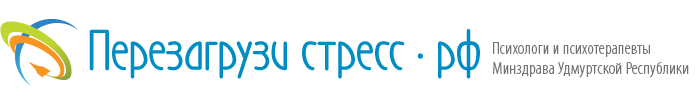 Круглосуточный телефон
8-800-100-0906 ГлавнаяО нашем сайте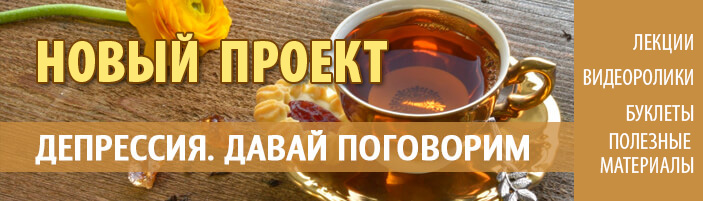 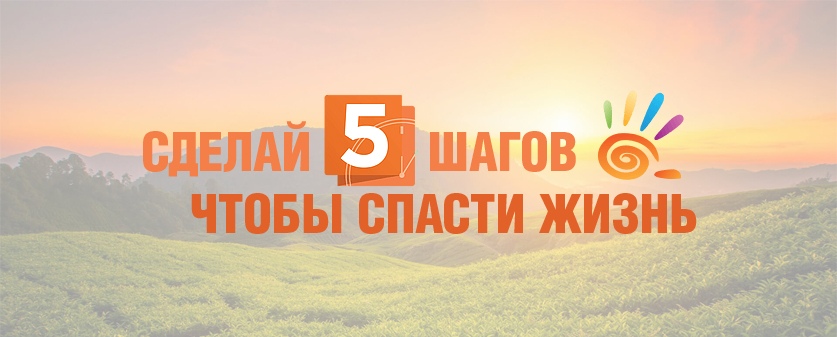 Уважаемый посетитель!
Приветствуем Вас на официальном сайте проекта «Перезагрузи стресс».
Основной целью Проекта является приближение экстренной (кризисной) психологической и психотерапевтической помощи населению Удмуртской Республики посредством использования интернет-технологий.
Если Вам нужен совет, помощь или утешение – воспользуйтесь услугами, представленными на нашем интернет-сайте.При обращении к нам Вы можете выбрать наиболее удобный и комфортный способ общения:Написать электронное письмо в котором Вы сможете полноценно и последовательно описать свои проблемы, сформулировать интересующие вопросы. Ответ на такое письмо будет подготовлен нашими специалистами и отправлен на Ваш электронный адрес в течение трех рабочих дней.Обратиться к специалисту-психологу (психотерапевту) в режиме online, пообщаться с ним напрямую в специальном чате.Воспользоваться уже зарекомендовавшим себя Единым телефоном доверия 8-800-100-0906, по которому наши специалисты смогут проконсультировать Вас в режиме реального времени.Кроме того, на нашем сайте Вы найдете наиболее полный на настоящий момент перечень ссылок на сайты организаций, оказывающих психологическую, психотерапевтическую и социальную поддержку лицам, оказавшимся в сложной жизненной ситуации.Если не с кем поделиться, некому сказать, некому доверить, обратитесь к психологам и психотерапевтам Минздрава Удмуртии. Среди наших сотрудников есть врачи с большим опытом работы, ученой степенью, имеющие высшую и первую квалификационные категории и молодые специалисты, которые недавно закончили обучение в Москве и Петербурге. Нас объединяет желание помочь вам.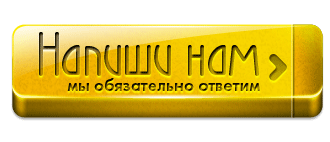 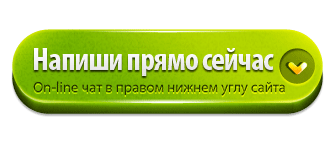 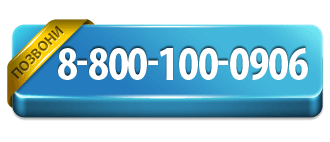 Электронные письма и звонки принимаются круглосуточно. 
Для жителей городов и районов Удмуртии помощь предоставляется бесплатно. 
Анонимность и конфиденциальность гарантированы.